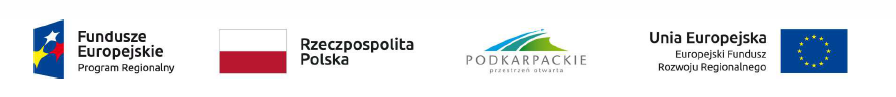 Załącznik Nr 6 do SIWZ (Propozycja dokumentu)Zobowiązanie podmiotu trzeciego do oddania do dyspozycji wykonawcy niezbędnych zasobów na okres korzystania z nich na potrzeby wykonania zamówienia, pn.:Zadanie częściowe Nr 1 – Zakup wraz z dostawą i montażem Tokarki CNC  i Frezarki CNC .*Zadanie częściowe Nr  2 – Zakup sprzętu komputerowego do zastosowań inżynierskich, drukarki 3D i przenośnej mobilnej pracowni oprogramowania CAD/CA/CAE. *Zadanie częściowe Nr 3 – Zakup oprogramowania CAD/CAM/CAE typu NX* *niepotrzebne skreślić oświadczam, co następujeJa (My) niżej podpisany/(ni) ____________________będąc upoważnionym(mi) do reprezentowania:________________________________________________________________________________(nazwa i adres podmiotu udostępniającego zasoby)Oświadczam (my), że wyżej wymieniony podmiot, stosownie do art. 22a ustawy Pzp odda do dyspozycji Wykonawcy __________________________________________________________________________(nazwa i adres Wykonawcy składającego ofertę)niezbędne zasoby w postaci:- ______________________________________________Przez cały okres realizacji zamówienia i w celu jego należytego wykonania.Sposób wykorzystania zasobów innego podmiotu, przez Wykonawcę, przy wykonywaniu zamówienia1_____________________________________________________________Część zamówienia, którą zamierzam realizować __________________________________Charakter stosunku, jaki będzie łączył wykonawcę z innym podmiotem (np. umowa cywilno-prawna, umowa o współpracy) ____________________________________,___________________, dnia ___________________			__________________________________________			(Podpis uprawnionego przedstawiciela udostępniającego zasoby)1 np. Podwykonawstwo. W przypadku, gdy podmiot trzeci będzie brał udział w realizacji zamówienia w charakterze podwykonawcy należy wskazać część zamówienia, którą będzie realizował. 